Information Sharing for mch- Correspondence Templates and SUpporting tools________________________________________________________________________available Information sharing Correspondence TemplatesMaking a Request TemplateUpdate to the Responder Post Sharing TemplateProactively Sharing Template                                                                                      ContentsResponding to Information Request Template...........................................2Key Reference ToolsInformation Sharing Consent Guidancefor FVISS.............................................3Information Sharing Checklist under FVISS......................................................4FVISS 1 Page Overview....................................................................................5CISS 1 Page Overview......................................................................................6Terms of ReferenceFor further support, please VISIT:Guides, Templates and Tools for Information Sharing and MARAMResponding to a RequestCorrespondence Template[Date:]Subject: RE: Request for information under the child and family violence information sharing schemesTo: [Requester Name],[ISE Organisation]ISE is also an RAE Thank you for your request for information under the child and family violence information sharing schemes.I note the request meets the requirements of the schemes and I am providing the following relevant information:[Include specific detail here]The information you requested cannot be provided, given:your organisation does not appear to be an ISE. If you could clarify this, we may be able to proceed with your request.the information you have requested is not relevant to promoting the wellbeing or safety of a child or group of children, or assessing or managing the risk of family violence.information is excluded under section 41Q of the Child Wellbeing and Safety Act 2005 or section 144C of the Family Violence Protection Act 2008, or it would contravene another law.we require consent to release the information, and do not have consent.we do not hold any relevant information to your request.[Add any further notes as relevant to request.]Please get in touch should you require further assistance.Regards,[E-mail signature block, including Organisation details]Key Reference ToolsInformation Sharing Consent Guidance for FVISSThis guide will help determine whether consent is required.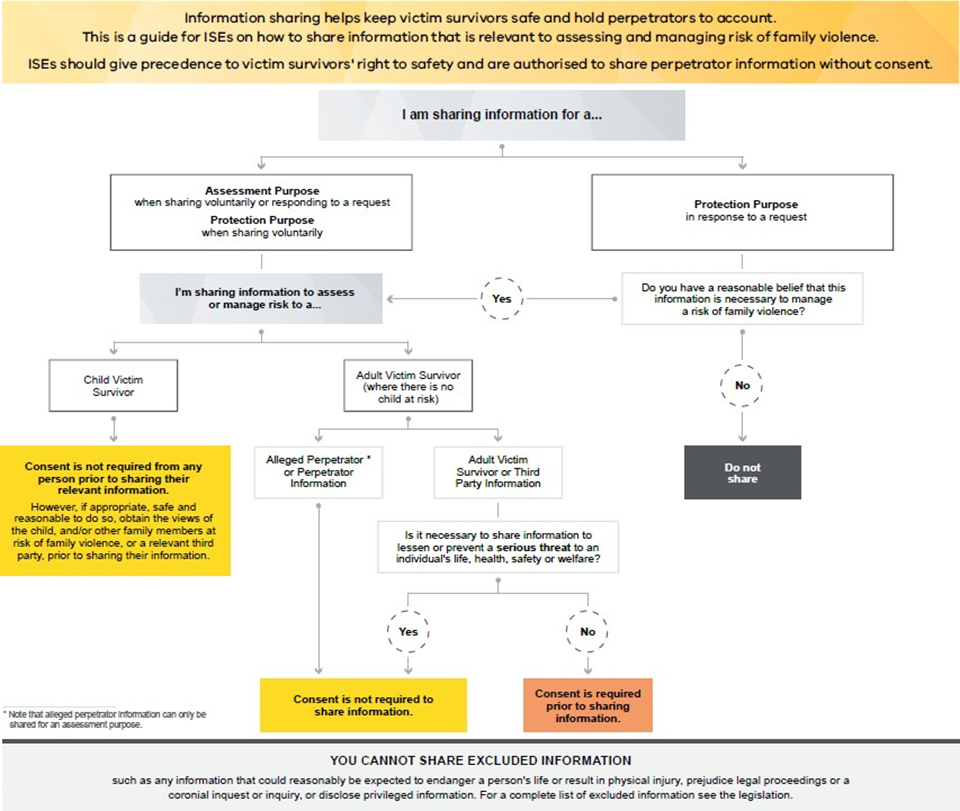 FVISS Ministerial Guidelines, p64  (April 2021 updated version)Information Sharing Checklist under FVISSThis checklist should guide you when making a request.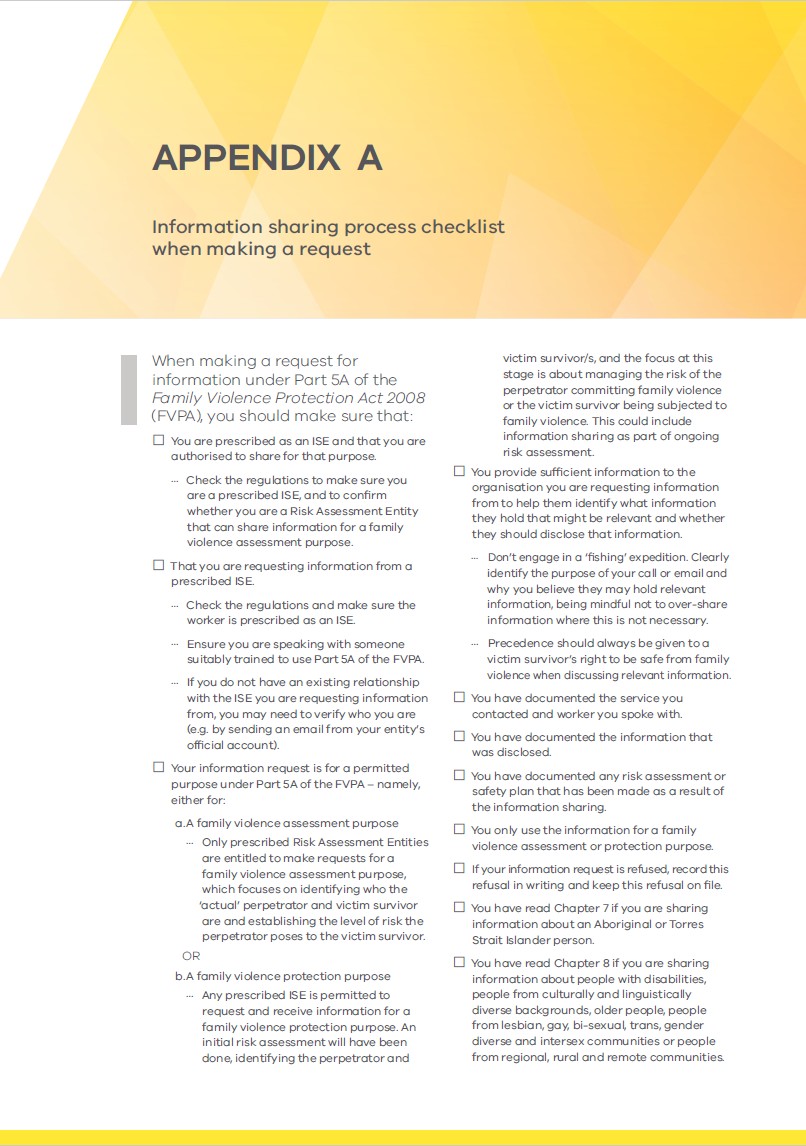 FVISS Ministerial Guidelines, p139 (April 2021 updated version)FVISS1 Page OverviewThis one-page overview of the FVISS will help you assess when to share information.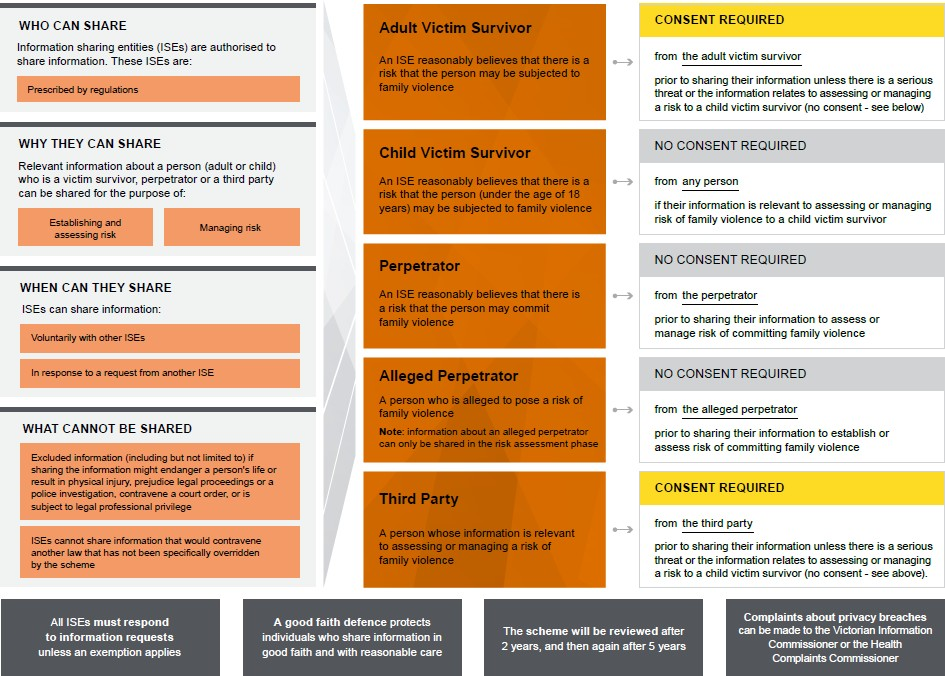 FVISS Ministerial Guidelines, p23 (April 2021 updated version)CISS 1 Page OverviewThis one-page overview of the CISS will help you assess when to share information.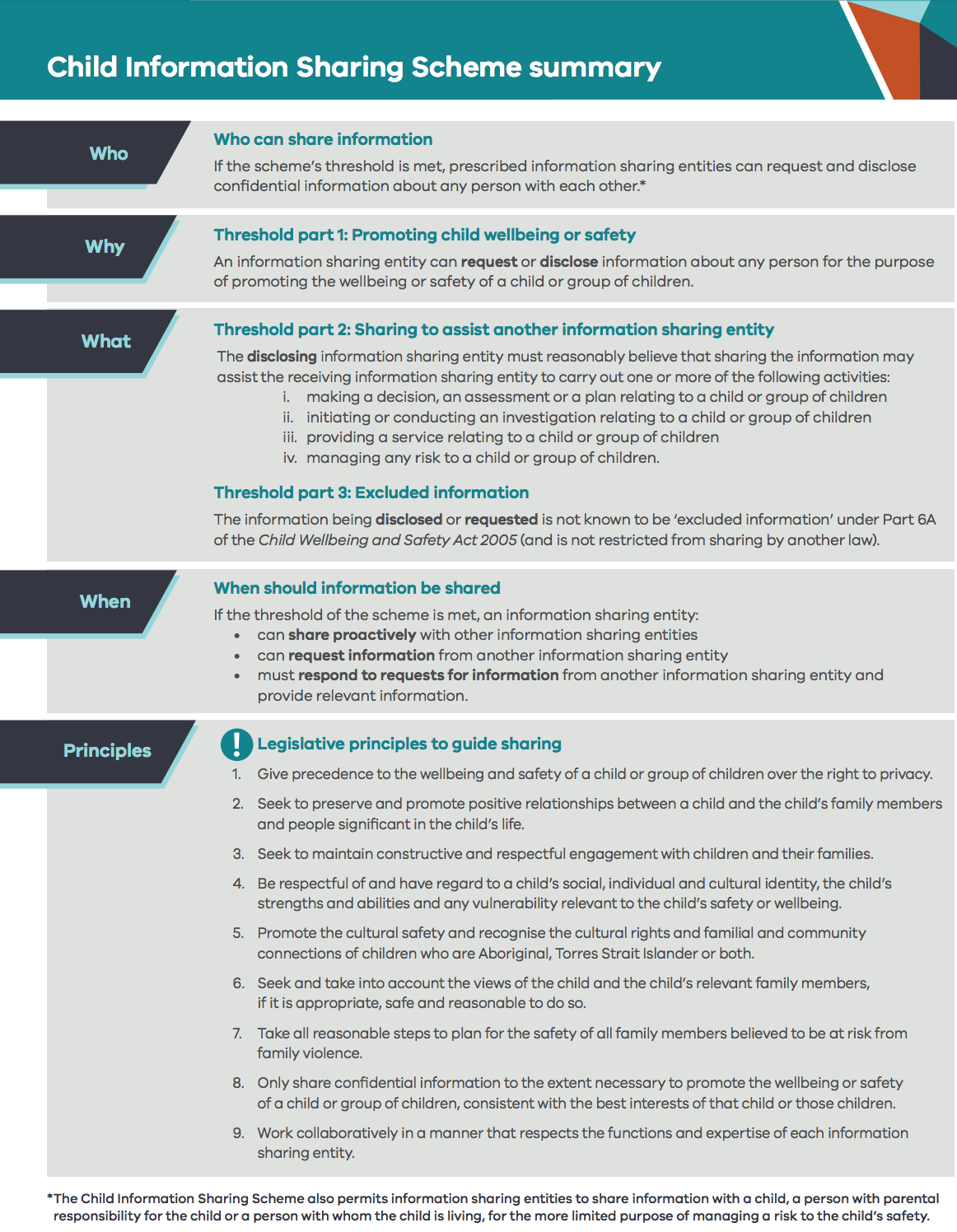 Child Information Sharing Scheme on a page (April 2021 updated version)AbbreviationMeaningCISSChild Information Sharing SchemeFVISSFamily Violence Information Sharing SchemeISEInformation Sharing EntityISS, or ISInformation Sharing Schemes, Information SharingMCH servicesMaternal and Child Health servicesMARAM FrameworkMulti-Agency Risk Assessment and Risk Management FrameworkRAERisk Assessment Entity(FVISS only)